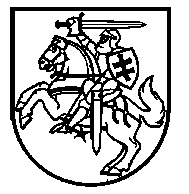 Lietuvos Respublikos VyriausybėnutarimasDĖL LIETUVOS RESPUBLIKOS VYRIAUSYBĖS 2018 M. SAUSIO 3 D.  NUTARIMO NR. 27 „DĖL LIETUVOS RESPUBLIKOS VALSTYBĖS INFORMACINIŲ IŠTEKLIŲ VALDYMO ĮSTATYMO ĮGYVENDINIMO SAUGIOJO VALSTYBINIO DUOMENŲ PERDAVIMO TINKLO VALDYMO SRITYJE“ PAKEITIMO2020 m. kovo 18 d. Nr. 238VilniusLietuvos Respublikos Vyriausybė nutaria:1. Pakeisti Lietuvos Respublikos Vyriausybės 2018 m. sausio 3 d. nutarimą Nr. 27 „Dėl Lietuvos Respublikos valstybės informacinių išteklių valdymo įstatymo įgyvendinimo Saugiojo valstybinio duomenų perdavimo tinklo valdymo srityje“: 1.1. Pakeisti pavadinimą ir jį išdėstyti taip: „DĖL LIETUVOS RESPUBLIKOS VALSTYBĖS INFORMACINIŲ IŠTEKLIŲ VALDYMO ĮSTATYMO ĮGYVENDINIMO SAUGIOJO VALSTYBINIO DUOMENŲ PERDAVIMO TINKLO IR VALSTYBINIŲ DUOMENŲ CENTRŲ VALDYMO SRITYSE“. 1.2. Pakeisti preambulę ir ją išdėstyti taip: „Vadovaudamasi Lietuvos Respublikos valstybės informacinių išteklių valdymo įstatymo 432 straipsnio 1 dalimi, 2 dalies 3 punktu, 4, 8 ir 9 dalimis, 433 straipsnio 2 ir 4 dalimis,  Lietuvos Respublikos Vyriausybė  n u t a r i a:“. 1.3. Pripažinti netekusiais galios 2.1.32.1.6 papunkčius. 1.4. Papildyti 2.3 papunkčiu: „2.3. Lietuvos Respublikos ekonomikos ir inovacijų ministeriją patvirtinti: 2.3.1. Valstybinių duomenų centrų sąrašą; 2.3.2. techninius reikalavimus, taikomus valstybiniams duomenų centrams; 2.3.3. Saugiojo valstybinio duomenų perdavimo tinklo naudotojų valdomų serverių ir (arba) registrų ir valstybės bei kitų informacinių sistemų įrangos ir duomenų perkėlimo į valstybinius duomenų centrus sąlygas, planą ir terminus; 2.3.4. Valstybinių duomenų centrų naudotojams teikiamų paslaugų teikimo sąlygų aprašą.“ 2. Šis nutarimas įsigalioja 2020 m. gegužės 1 d. Ministras Pirmininkas	                 Saulius SkvernelisEnergetikos ministras, laikinai einantisekonomikos ir inovacijų ministro pareigas			                   Žygimantas Vaičiūnas